MACS Re-licensure Committee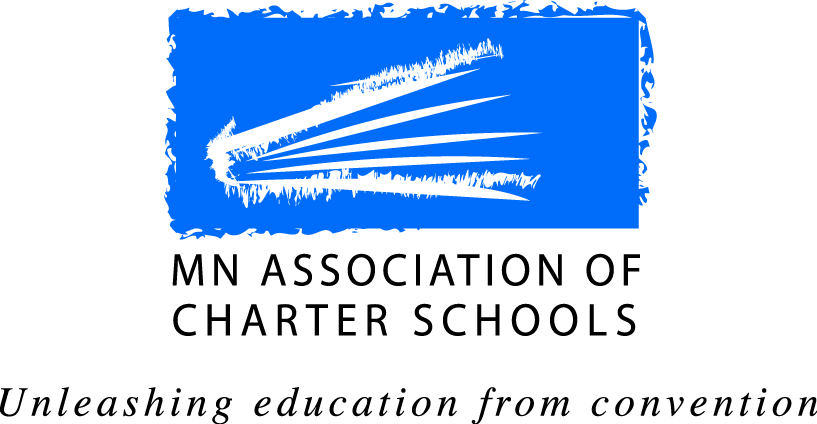 Master Record FormName: _____________________________________________________________________________	 File Folder #: _______________________________School: ____________________________________________________________________________Email Address: ______________________________________________________________________        Phone Number: _____________________________Area(s) of Licensure: _________________________________________________________________         License Exp. Date: __________________________Record exact # of hours for each activityRecord exact # of hours for each activityRecord exact # of hours for each activityRecord exact # of hours for each activityRecord exact # of hours for each activityOffice Use OnlyOffice Use OnlyOffice Use OnlyMark if activity has accompanying explanation on Clock Hour Activity Explanation SheetActivity Date(s)CategoryA-ITitle/Description*Mental Health (2 hours)*Standards (1 hour)*Positive Behavior (1 hour)*Reading (1 hour)*Technology (1 hour)Clock Hours Grantedfor this ActivityCommittee Member InitialsASL – Deaf Culture ONLY D/HH Teacher1/1/11BChildren’s Mental Health4EXAMPLEEXAMPLEEXAMPLEReflective Statement        box if included (if required)SUB-total Clock Hours Earned During Re-licensure Period (this page):SUB-total Clock Hours Earned During Re-licensure Period (this page):SUB-total Clock Hours Earned During Re-licensure Period (this page):SUB-total Clock Hours Earned During Re-licensure Period (this page):SUB-total Clock Hours Earned During Re-licensure Period (this page):SUB-total Clock Hours Earned During Re-licensure Period (this page):SUB-total Clock Hours Earned During Re-licensure Period (this page):SUB-total Clock Hours Earned During Re-licensure Period (this page):SUB-total Clock Hours Earned During Re-licensure Period (this page):SUB-total Clock Hours Earned During Re-licensure Period (this page):Record exact # of hours for each activityRecord exact # of hours for each activityRecord exact # of hours for each activityRecord exact # of hours for each activityRecord exact # of hours for each activityOffice Use OnlyOffice Use OnlyOffice Use OnlyMark if activity has accompanying explanation on Clock Hour Activity Explanation SheetActivity Date(s)CategoryA-ITitle/DescriptionToward License Area: _____________ (30 hours)Toward License Area: _____________ (30 hours)Toward License Area: _____________ (30 hours)Toward License Area: _____________ (30 hours)Miscellaneous/Other HoursClock Hours Grantedfor this ActivityCommittee Member InitialsASL – Deaf Culture ONLY D/HH TeacherSUB-total Clock Hours Earned During Re-licensure Period (this page):SUB-total Clock Hours Earned During Re-licensure Period (this page):SUB-total Clock Hours Earned During Re-licensure Period (this page):SUB-total Clock Hours Earned During Re-licensure Period (this page):SUB-total Clock Hours Earned During Re-licensure Period (this page):SUB-total Clock Hours Earned During Re-licensure Period (this page):SUB-total Clock Hours Earned During Re-licensure Period (this page):SUB-total Clock Hours Earned During Re-licensure Period (this page):SUB-total Clock Hours Earned During Re-licensure Period (this page):GRAND Total Clock Hours Earned During Re-licensure Period (ONLY if this is the final page):GRAND Total Clock Hours Earned During Re-licensure Period (ONLY if this is the final page):GRAND Total Clock Hours Earned During Re-licensure Period (ONLY if this is the final page):GRAND Total Clock Hours Earned During Re-licensure Period (ONLY if this is the final page):GRAND Total Clock Hours Earned During Re-licensure Period (ONLY if this is the final page):GRAND Total Clock Hours Earned During Re-licensure Period (ONLY if this is the final page):GRAND Total Clock Hours Earned During Re-licensure Period (ONLY if this is the final page):GRAND Total Clock Hours Earned During Re-licensure Period (ONLY if this is the final page):GRAND Total Clock Hours Earned During Re-licensure Period (ONLY if this is the final page):